АЛГЕБРА  7 классОБЩЕСТВОЗНАНИЕ  7 классБИОЛОГИЯ  7 классГЕОМЕТРИЯ 7 классАНГЛИЙСКИЙ ЯЗЫК 7 класс22 апреля 202022 апреля 202022 апреля 202022 апреля 2020ТЕМАПараграф в учебникеСсылка на видеоурокДомашнее задание(№ заданий, вопросы)Решение систем линейных уравнений методом сложения§28Изучение темы:https://youtu.be/jjJDP8xnsuM№1047Выучить алгоритм решения стр.211,№1048,1050(1-3).22 апреля 202022 апреля 202022 апреля 202022 апреля 2020ТЕМАПараграф в учебникеСсылка на видеоурокДомашнее задание(№ заданий, вопросы)Закон на страже природы§ 17https://youtu.be/iCHpdzPixmk § 17 прочитать. Отвечать на вопросы устно, один вопрос на выбор – письменно.22 апреля 202022 апреля 202022 апреля 202022 апреля 2020ТЕМАПараграф в учебникеСсылка на видеоурокДомашнее задание(№ заданий, вопросы)Контрольная работа №4 «Позвоночные животные»-Выполнить контрольную работу (приложение 1)-22 апреля 202022 апреля 202022 апреля 202022 апреля 2020ТЕМАПараграф в учебникеСсылка на видеоурокДомашнее задание(№ заданий, вопросы) Задачи на постороение.§ 22Рассмотреть теорию § 22,выполнить построения. Внимательно! помнить о правилах техники безопасности при работе с циркулем, линейкой.https://youtu.be/gKwzQBYaG4UПросмотреть видеоуроки §22(с доказательством);598,№603.22 апреля 202022 апреля 202022 апреля 202022 апреля 2020ТЕМАПараграф в учебникеСсылка на видеоурокДомашнее задание(№ заданий, вопросы)Выражение благодарности и восхищения.Стр. 921) Записать число Wednesday, the twenty-second  of AprilClass work. 2) Просмотреть видео урокhttps://youtu.be/920ce8spczU3) Записать в словарь.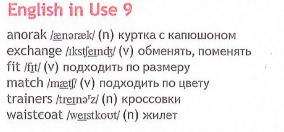 4) Упр. 3, стр. 92. Прочитать диалог, составить свой диалог по образцу письменно, используя слова 1-7. HomeworkEx., p.1) Выучить слова в словаре.2) Упр.1 письменно(ниже)1. Translate into English. Переведи на английский язык.1. Translate into English. Переведи на английский язык.1. Translate into English. Переведи на английский язык.1. Translate into English. Переведи на английский язык.